  (เอกสารหมายเลข ๒)ส่งภายใน ๒๕ ก.ค.๖๐ใบงานตอบคำถาม ๕ ข้อ และสรุปผังมโนทัศน์ เพื่อเริ่มต้นทำโครงงานคุณธรรม๑.ชื่อกลุ่ม .................................................... โรงเรียน.................................... ชั้น/ห้องเรียน...........................๒.รวบรวมความดีในกลุ่ม  มีจำนวน .................................. ความดี................................................................................................................................................................................................................................................................................................................................................................................................................................................................................................................................................................................................................................................................................................................................................................................................................................................................................................................................................................................................................................................................................................................................................................................................................................................................................................................................................................................................................................................ความดีที่เลือกเป็นประเด็นมาทำโครงงานคือ . โดยตั้งชื่อเป็นโครงงานว่า.............................................................................................................................................................................๓. การตอบคำถาม ๕ ข้อ (กระบวนการคิดตามกรอบอริยสัจ ๔)(๑) “ปัญหา” ที่เลือกเป็นประเด็นเริ่มต้นทำโครงงาน คืออะไร?
ระบุสภาพปัญหาให้ชัดเจน(ปัญหา มักเป็นสภาพการณ์ที่ผิดปกติ ไม่ดี ไม่น่าพอใจ หรือเป็นพฤติกรรมที่                 ไม่พึงประสงค์ พฤติกรรมที่ผิดศีลธรรม/กฎระเบียบ หรือผิดจากมารยาทที่ถูกต้อง เป็นต้น                               บรรยายในลักษณะ “ใคร? ทำอะไร? (พฤติกรรมที่ไม่ดีที่เป็นปัญหา) ก่อให้เกิดผลกระทบอะไร? ตามมา”) ....................................................................................................................................................................................................................................................................................................................................................................................................................................................................................................................................................................................................................................................................................................................................................................................................................................................................................................................................................................................................................................................................................................................................................................................................................................................................................................................................................................................................................................................................................................................................................................................................................................................................................................................................................................................................................................................................................................................................................................................................................................................................................................................................................................................................................................................................................................................................................................................................................................................................................................................................(๒) ปัญหานั้นมี “สาเหตุ” มาจากอะไร?   วิเคราะห์ร่วมกันว่าอะไรเป็นสาเหตุที่แท้จริง?โดยแยกแยะว่าอะไรเป็นปัจจัยจากภายใน? (ภายในตัวคนที่ก่อปัญหา) อะไรเป็นปัจจัยแวดล้อมภายนอก?(สิ่งแวดล้อม-สังคมภายนอก)................................................................................................................................................................................................................................................................................................................................................................................................................................................................................................................................................................................................................................................................................................................................................................................................................................................................................................................................................................................................................................................................................................................................................................................................................................................................................................................................................................................................................................................ (๓) “เป้าหมาย” ของการแก้ปัญหาคืออะไร?
ควรเริ่มคิดจากการวางเป้าหมายระยะสั้น-ระยะกลางก่อน โดยระบุเป้าหมายเชิงปริมาณว่าเกี่ยวข้องกับบุคคลหรือสิ่งของแวดล้อมใดบ้าง? จำนวนหรือปริมาณเท่าใด?  มีขอบเขตระยะเวลา –พื้นที่การทำงานเท่าใด?   แล้วช่วยกันตั้ง เป้าหมายเชิงคุณภาพ ว่าต้องการให้กลุ่มเป้าหมายเกิดพฤติกรรมที่พึงประสงค์อย่างไรบ้าง? ให้เกิดการพัฒนาจิตใจ หรือพัฒนาปัญญาอย่างไรบ้าง?  หรือให้เกิดสิ่งของ/สภาพแวดล้อมที่พึงประสงค์อย่างไรบ้าง? ................................................................................................................................................................................................................................................................................................................................................................................................................................................................................................................................................................................................................................................................................................................................................................................................................................................................................................................................................................................................................................................................................................................................................................................................................................................................................................................................................................................................................................................ (๔) “ทางแก้” หรือวิธีการดำเนินงาน เพื่อไปสู่เป้าหมายนั้น มีแผนงาน อย่างไรบ้าง?
ให้ช่วยกันวางแผนการทำงานที่จะสามารถทำได้ทั้ง ๒ ระยะ ทั้งเฉพาะหน้าในระยะเวลา ๓ เดือน                            ในช่วงเทอม ๑ และระยะที่ ๒ ในช่วงเทอม๒ อีกประมาณ ๓ – ๔ เดือน................................................................................................................................................................................................................................................................................................................................................................................................................................................................................................................................................................................................................................................................................................................................................................................................................................................................................................................................................................................................................................................................................................................................................................................................................................................................................................................................................................................................................................................ (๕) การดำเนินงานโครงงานดังกล่าวนั้น มีการอ้างอิง“หลักธรรมและคำสอนในหลวง”อะไรบ้าง?
(หากผู้เรียนยังจำหัวข้อธรรมะที่แน่นอนไม่ได้ หรือจำแนวพระราชดำริหรือพระราชดำรัสที่ถูกต้องไม่ได้ ก็ให้ใช้ถ้อยคำง่ายๆ ที่อธิบายให้เข้าใจได้แทนไปก่อน แล้วไปค้นคว้าเพิ่มเติมต่อในภายหลังก็ได้)                           หลักธรรม(ทางศาสนา หรือ หลักคุณธรรม/ค่านิยมก็ได้) ................................................................................................................................................................................................................................................................................................................................................................................................................................................................................................................................................................................................................................................................................................................................................................................................................................................................................................................................................................................................................................................................................................................................................................................................................................................................................................................................................................................................................................................คำสอนในหลวง (แนวพระราชดำริ หรือ พระราชดำรัส หรือหลักทรงงาน ก็ได้)................................................................................................................................................................................................................................................................................................................................................................................................................................................................................................................................................................................................................................................................................................................................................................................................................................................................................................................................................................................................................................................................................................................................................................................................................................................................................................................................................................................................................................................๔. เมื่อตอบคำถาม ๕ ข้อนี้ได้แล้ว ก็ให้ประมวลสรุปนำเสนอในรูปแบบของผังมโนทัศน์ ที่มีหัวข้อดังนี้ 	๐ ชื่อโครงงาน, ชื่อกลุ่ม, ชื่อโรงเรียน	๐ วาดภาพประกอบโครงงาน ที่แสดงออกถึงความคิดสร้างสรรค์	๐ ปัญหาที่เลือกทำโครงงาน	๐ สาเหตุของปัญหา	๐ เป้าหมาย (เชิงปริมาณ และเชิงคุณภาพ)
	๐ ทางแก้ (วิธีการหรือกิจกรรมที่เป็นขั้นตอนเรียงข้อ)    	๐ หลักธรรม และ คำสอนในหลวง (แนวพระราชดำริ/พระราชดำรัส)ที่นำมาใช้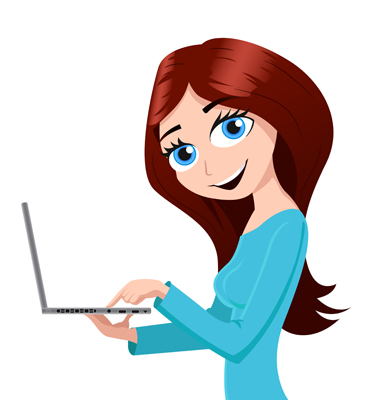 --------------------------------------------------------------------------------พระมหาพงศ์นรินทร์ ฐิตวํโส. 2559. คู่มือโครงงานคุณธรรมเยาวชนไทยทำดีถวายในหลวง.สืบค้นจาก http://www.moralproject.net/news.php